BausteinePasch würfelnInhalt:Würfelbilder									S. 1Würfelbilder leer Vorlage						S. 2Spielplan Vorlagen							S. 3-5Spielplan Satzbausteine						S. 6Spielplan Sortierkarten						S. 7-9Tabelle „Was passt zusammen“					S. 10Würfelgeschichten Tabelle						S. 11-12Würfelgeschichten Abbildung					S. 13Spielplan reduziert Vorlage						S. 14Tabelle Würfelbilder leer 						S. 15Tabelle Würfelbilder 							S. 16Vorlagen Aufgabenkarten						S. 17Spielplan erweitert							S. 18-19Schülerlösungen Vorlage						S. 20Darstellungen multiplikativ Vorlage				S. 21(Würfelbilder)(Würfelbilder leer Vorlage)(Spielplan Vorlagen) 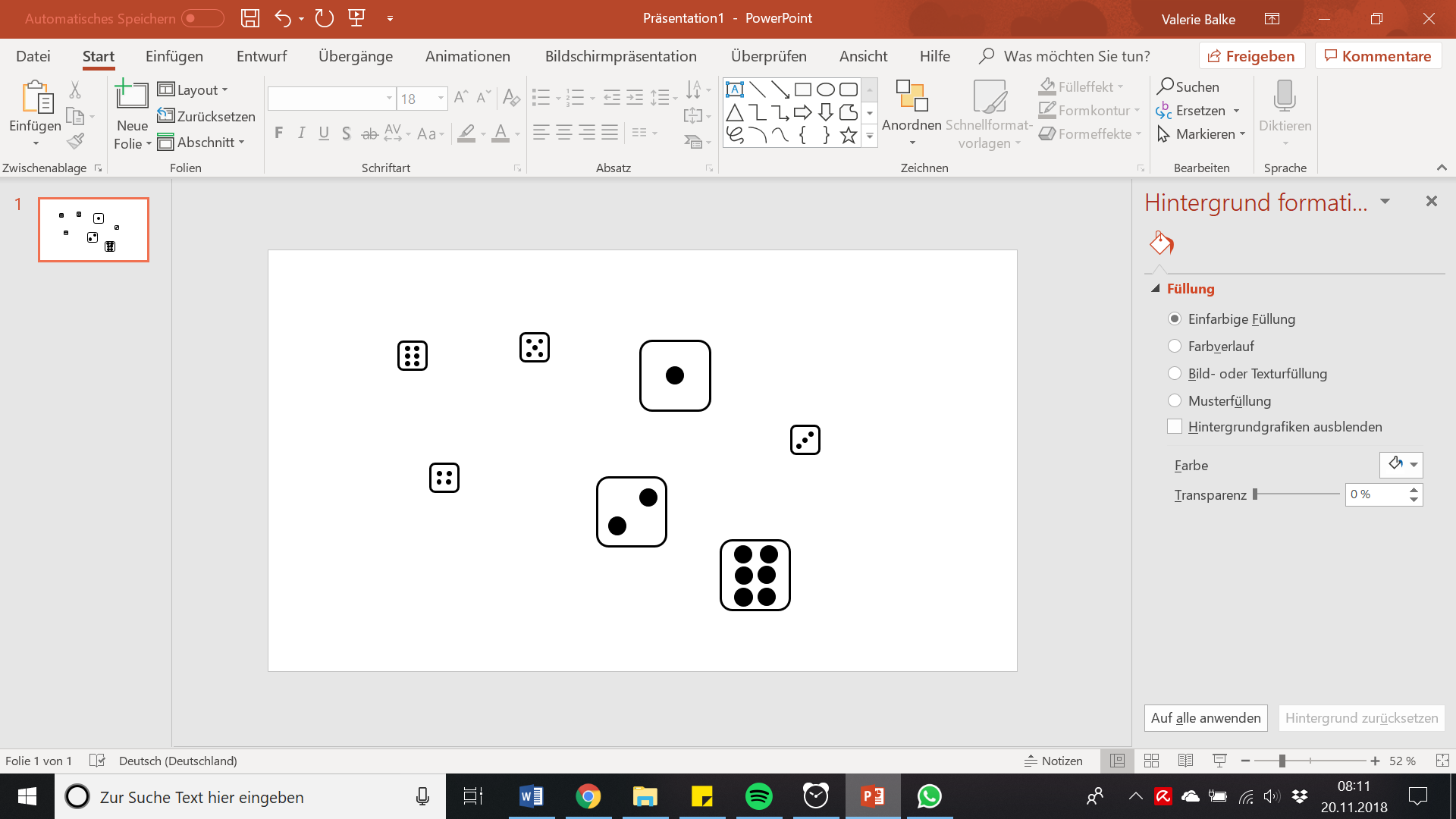 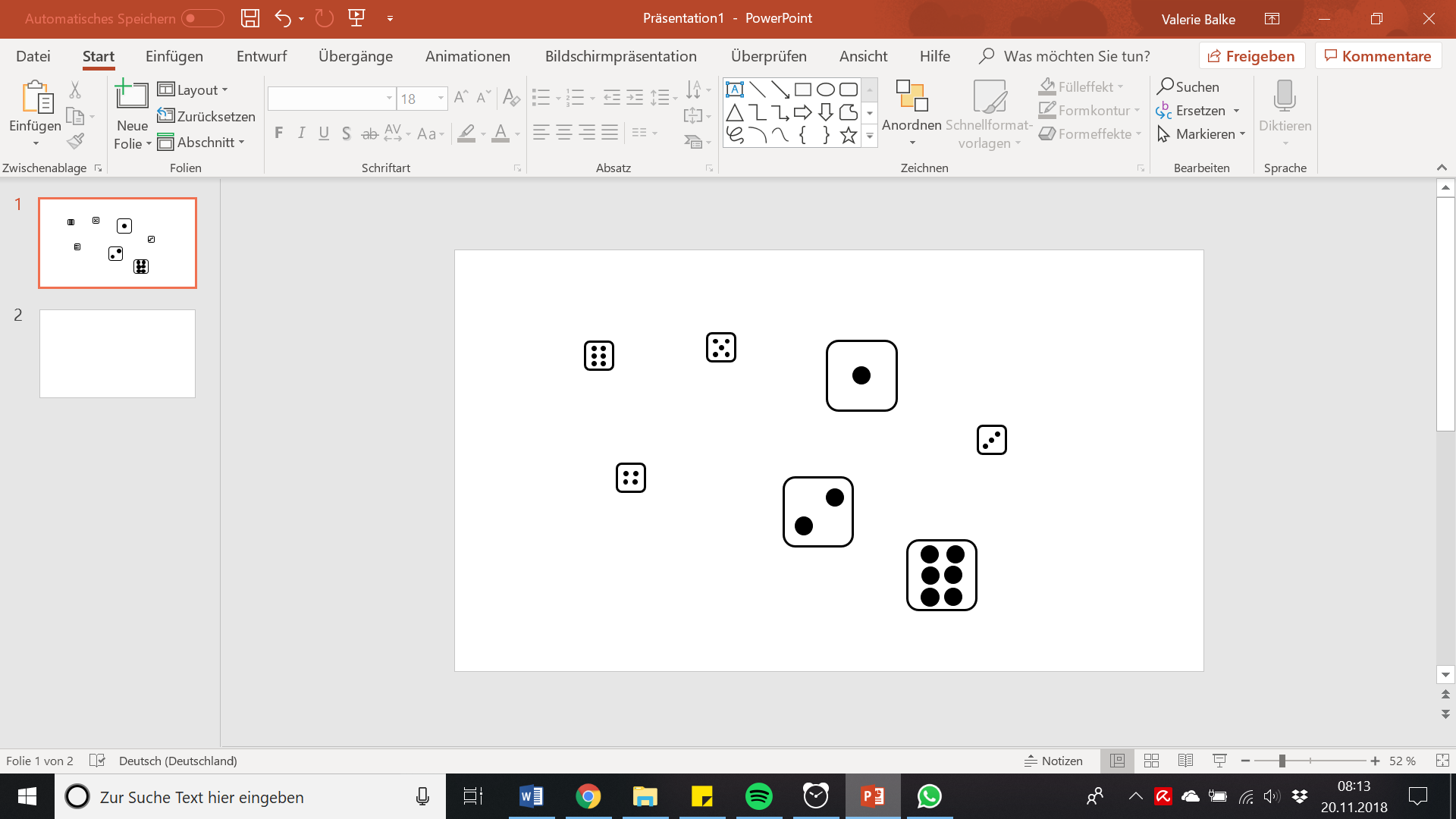 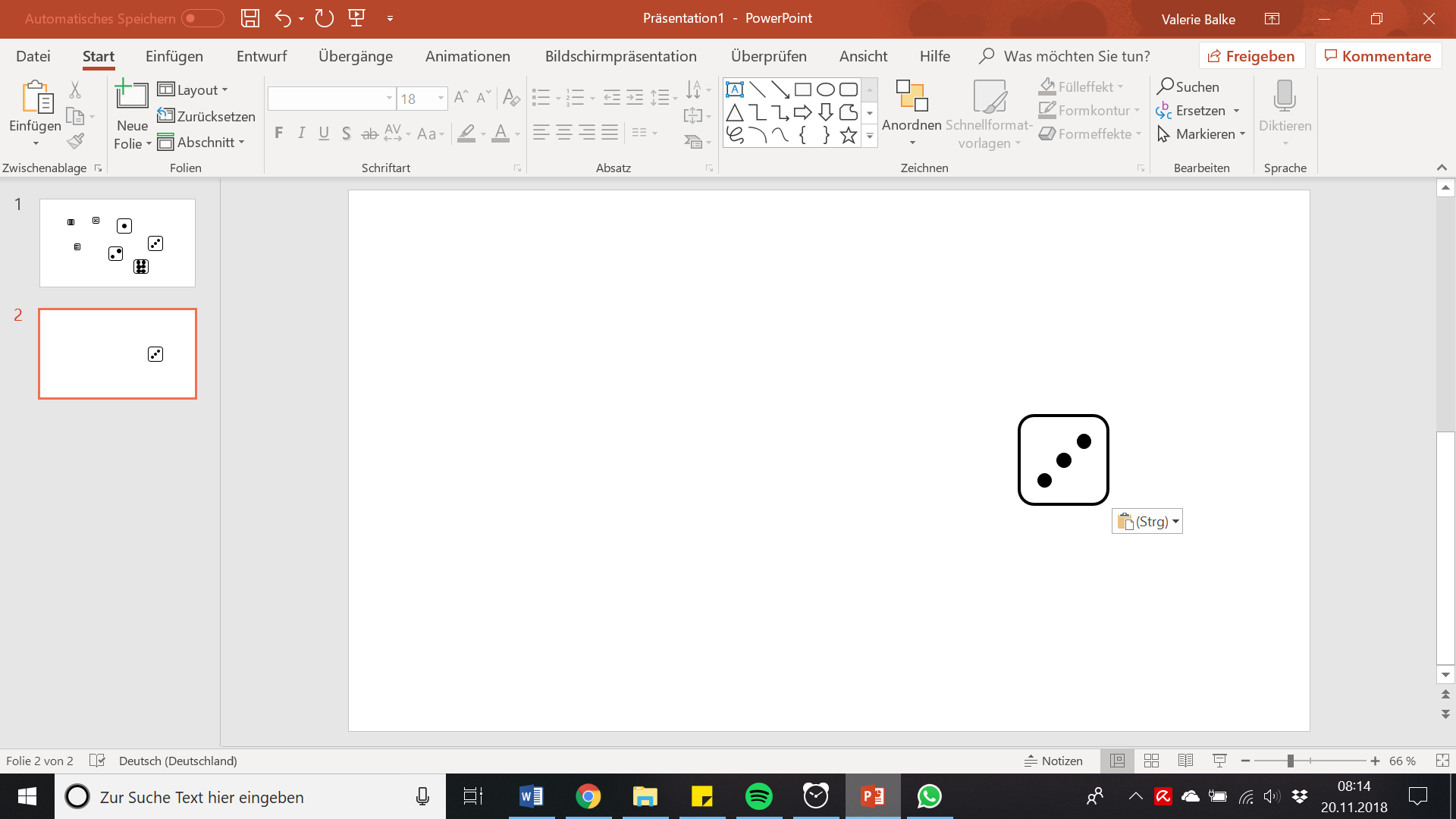 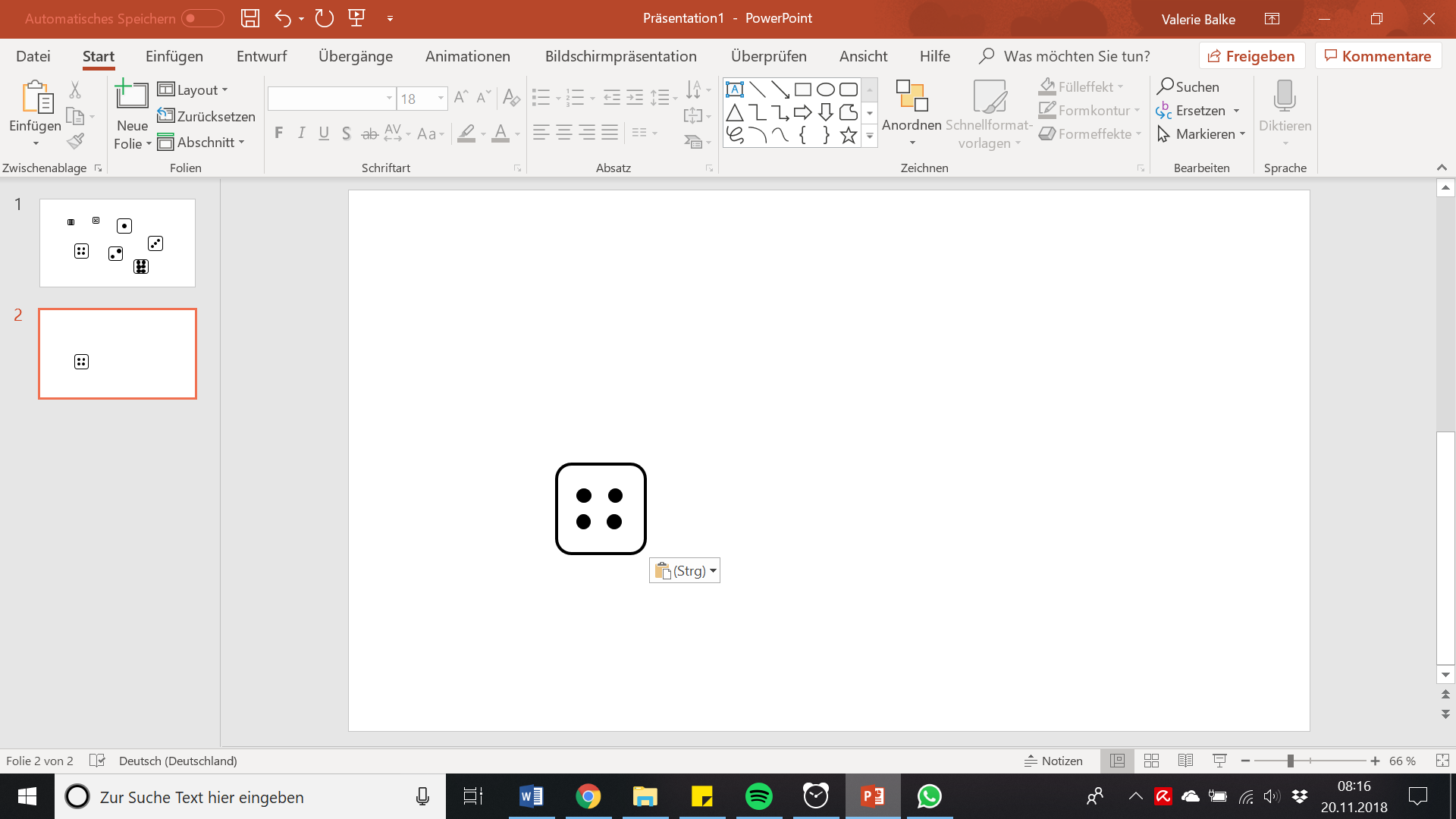 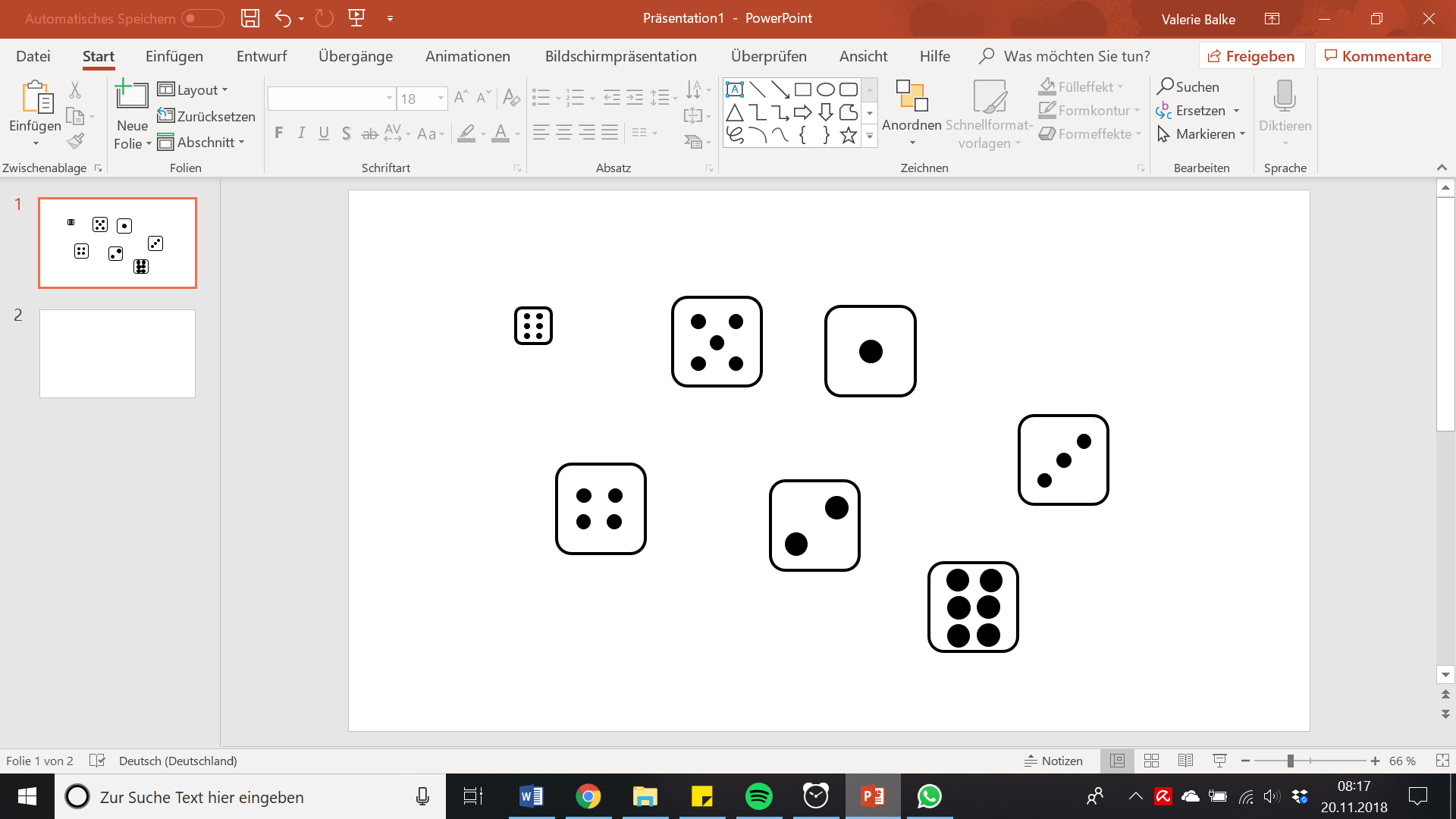 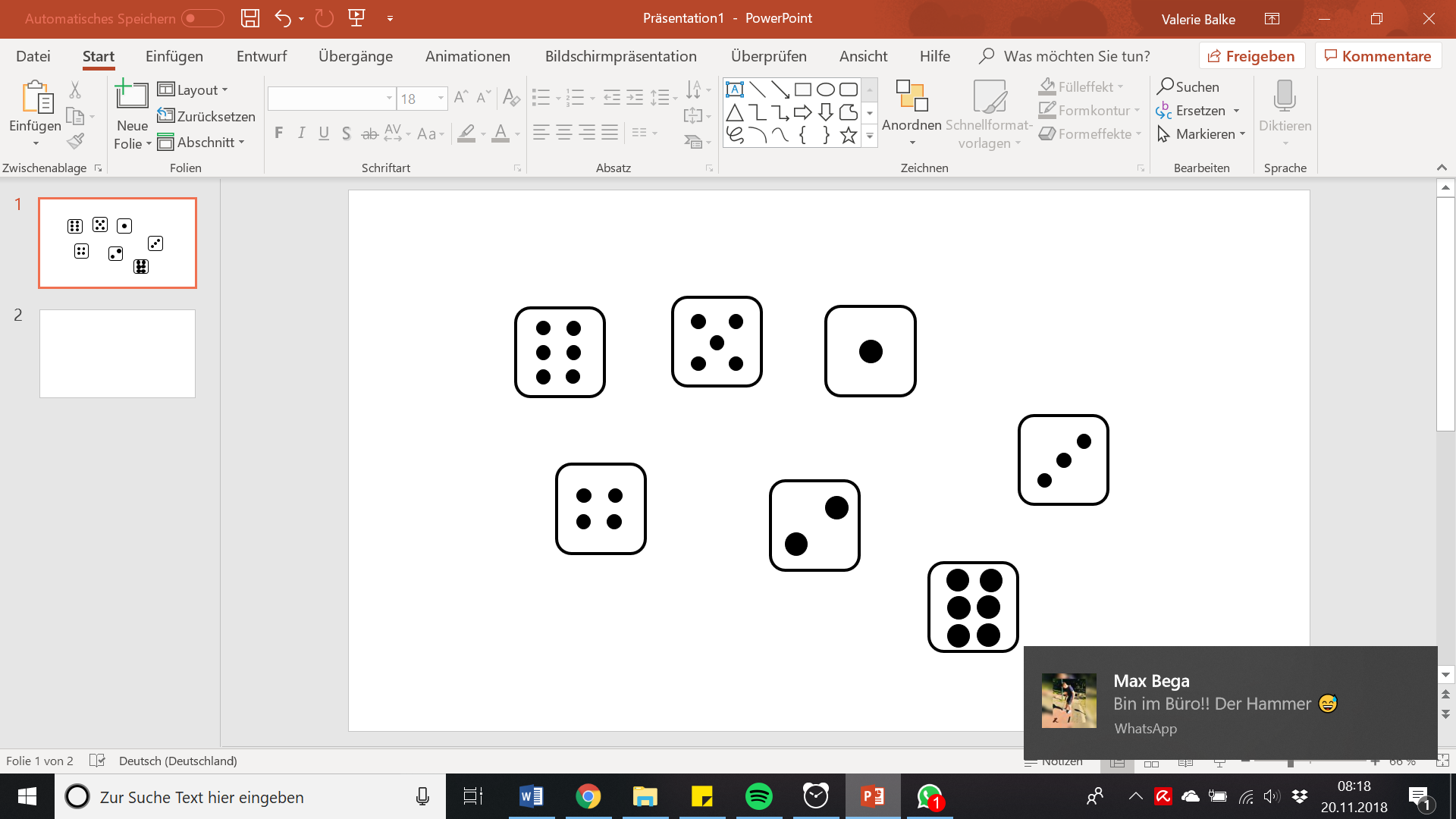 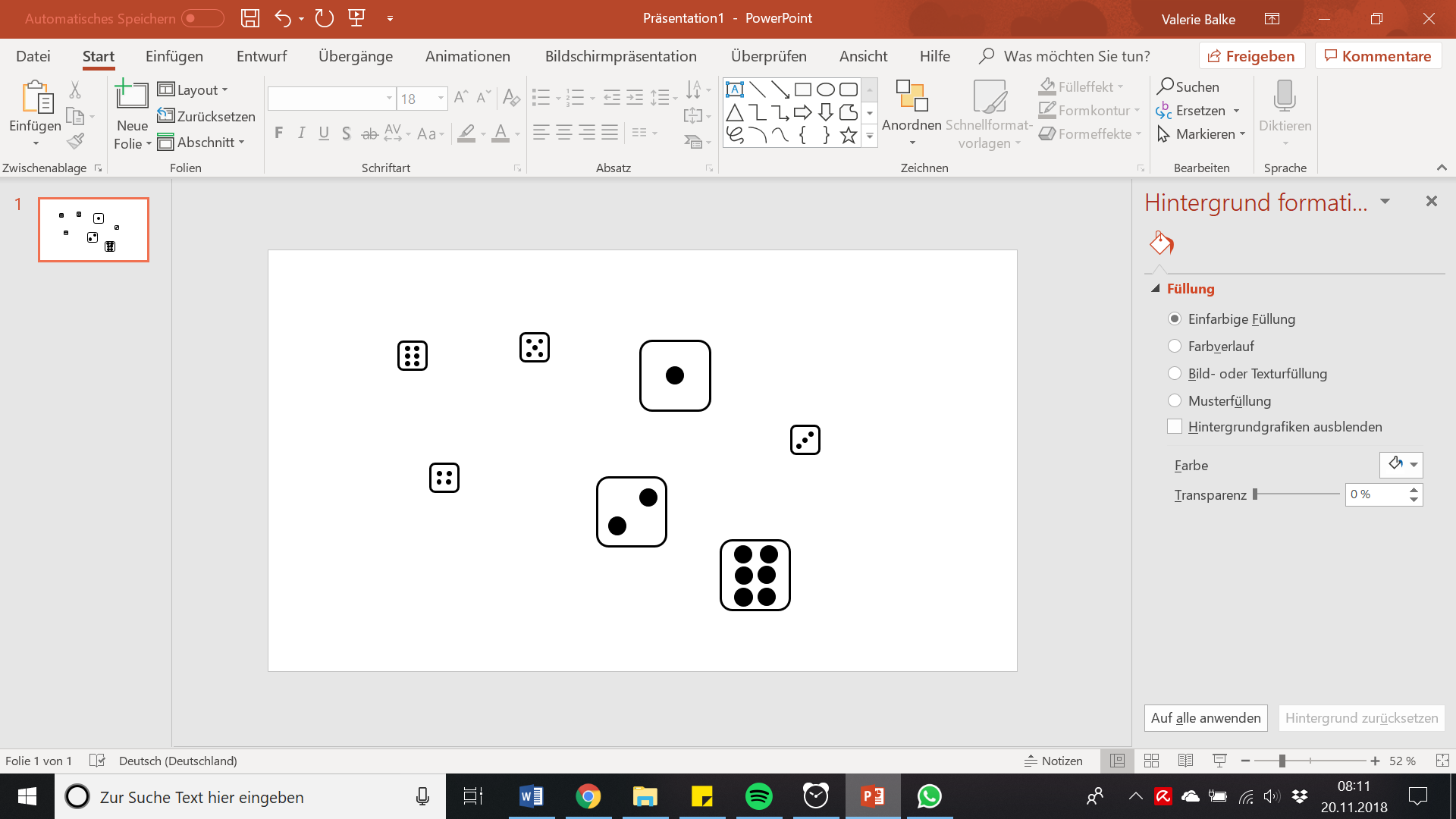 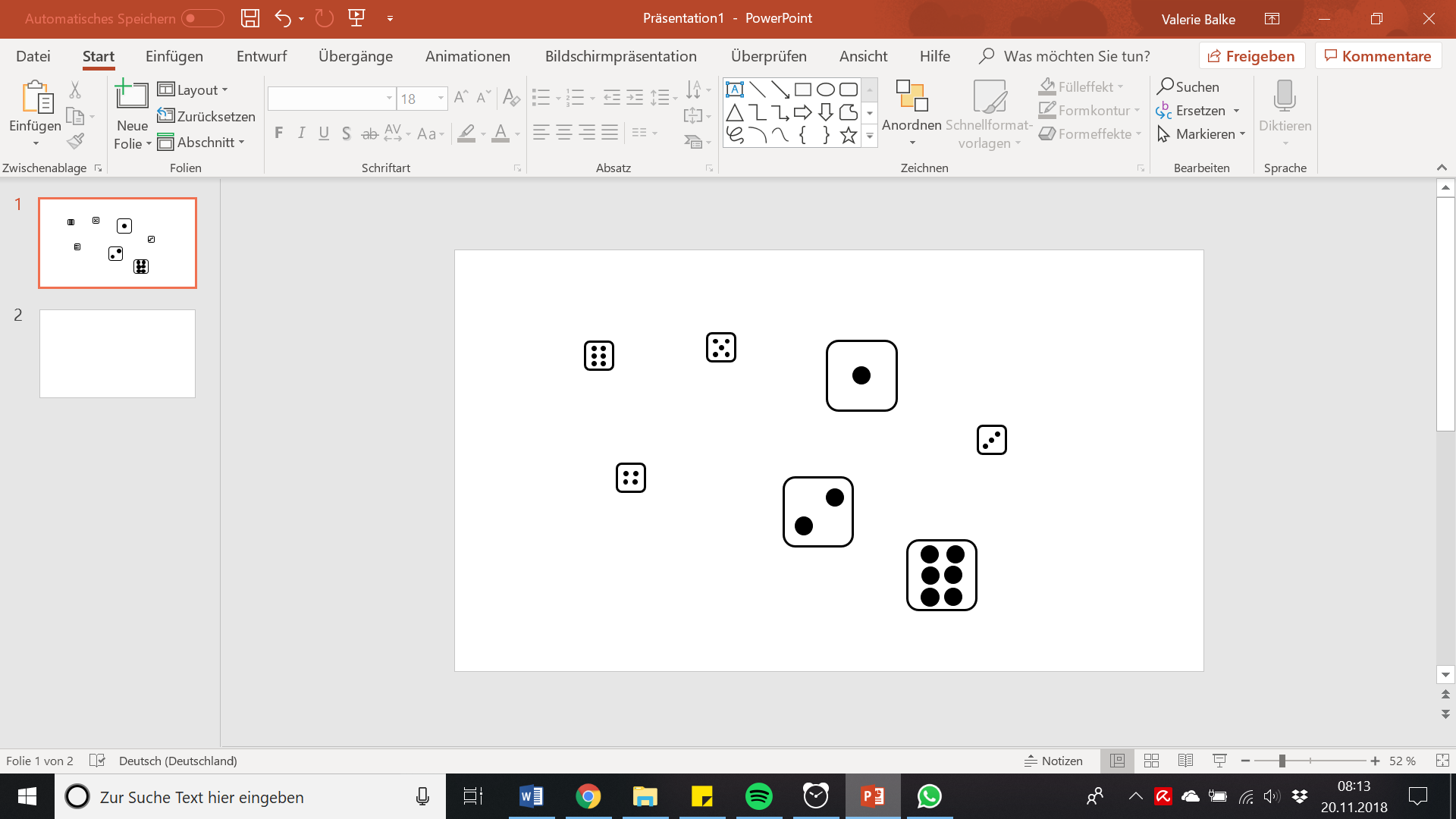 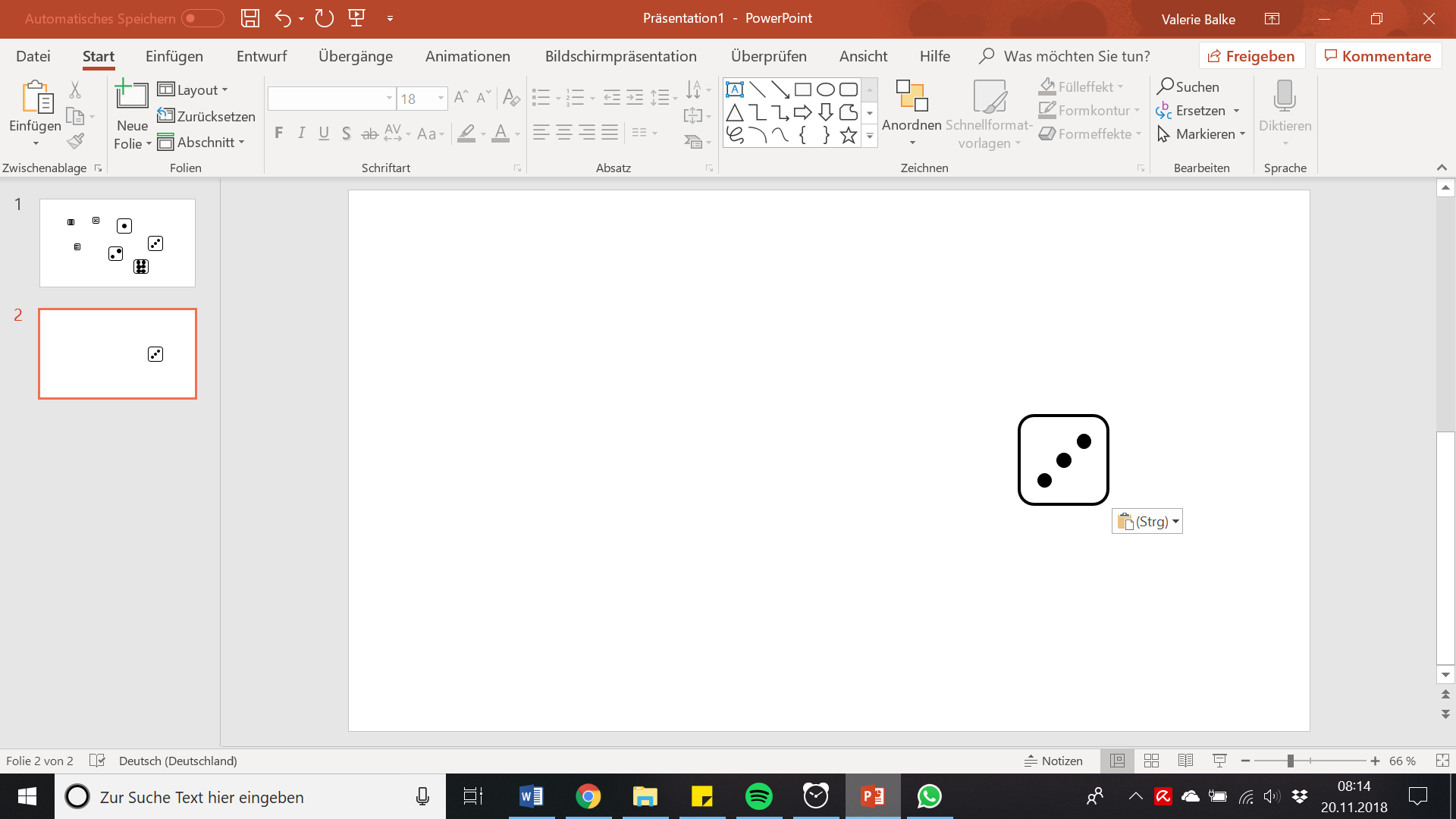 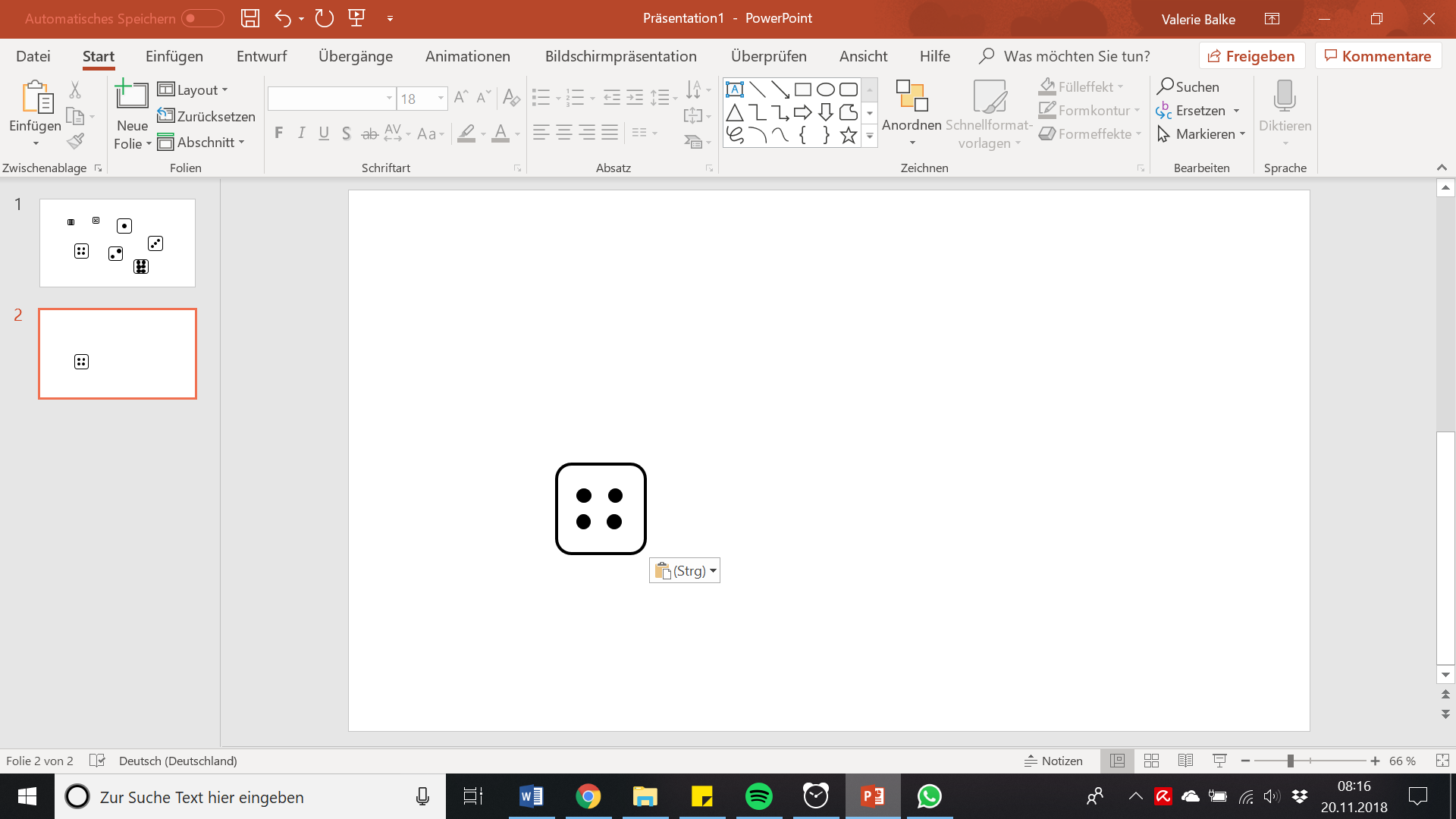 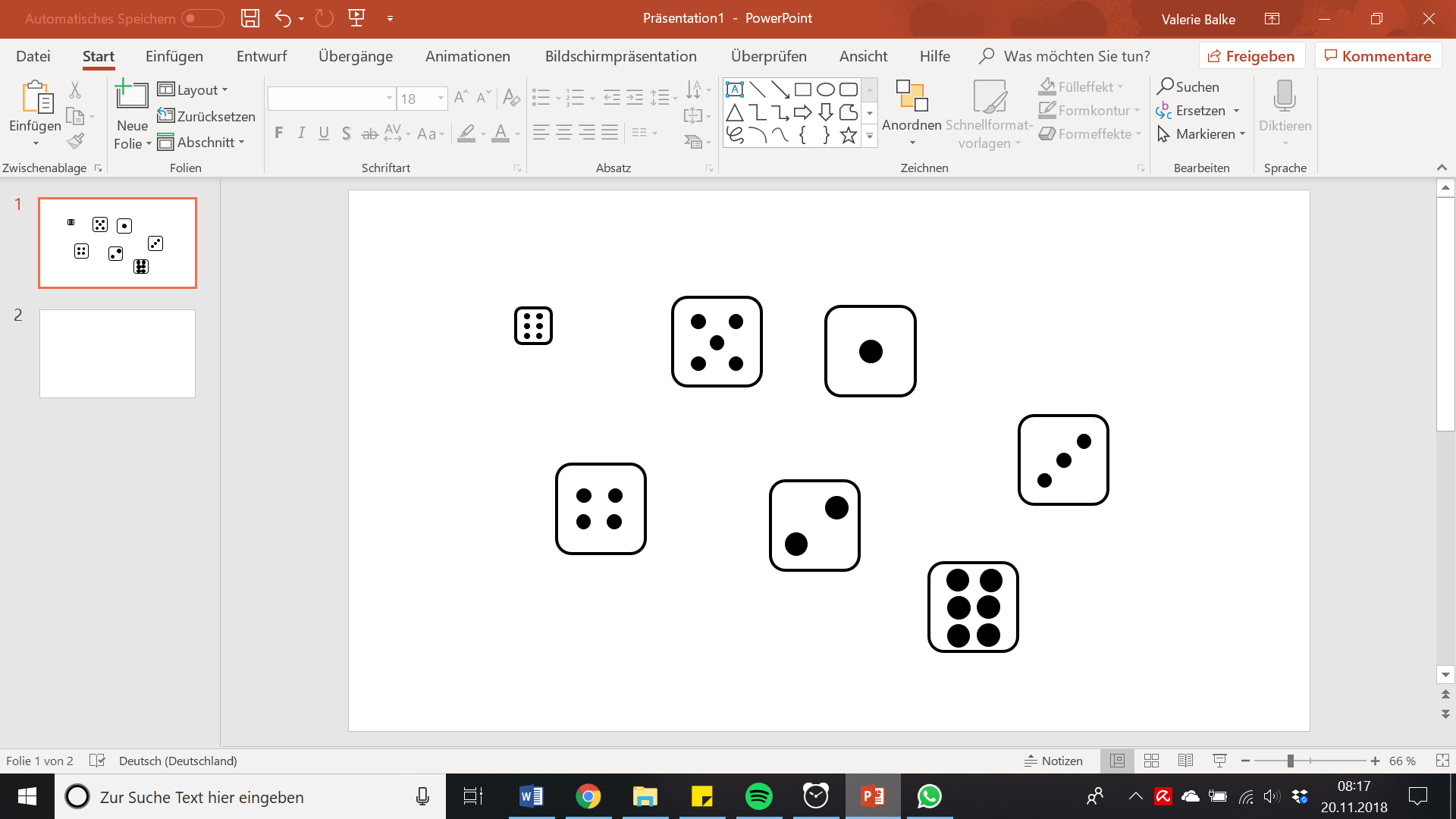 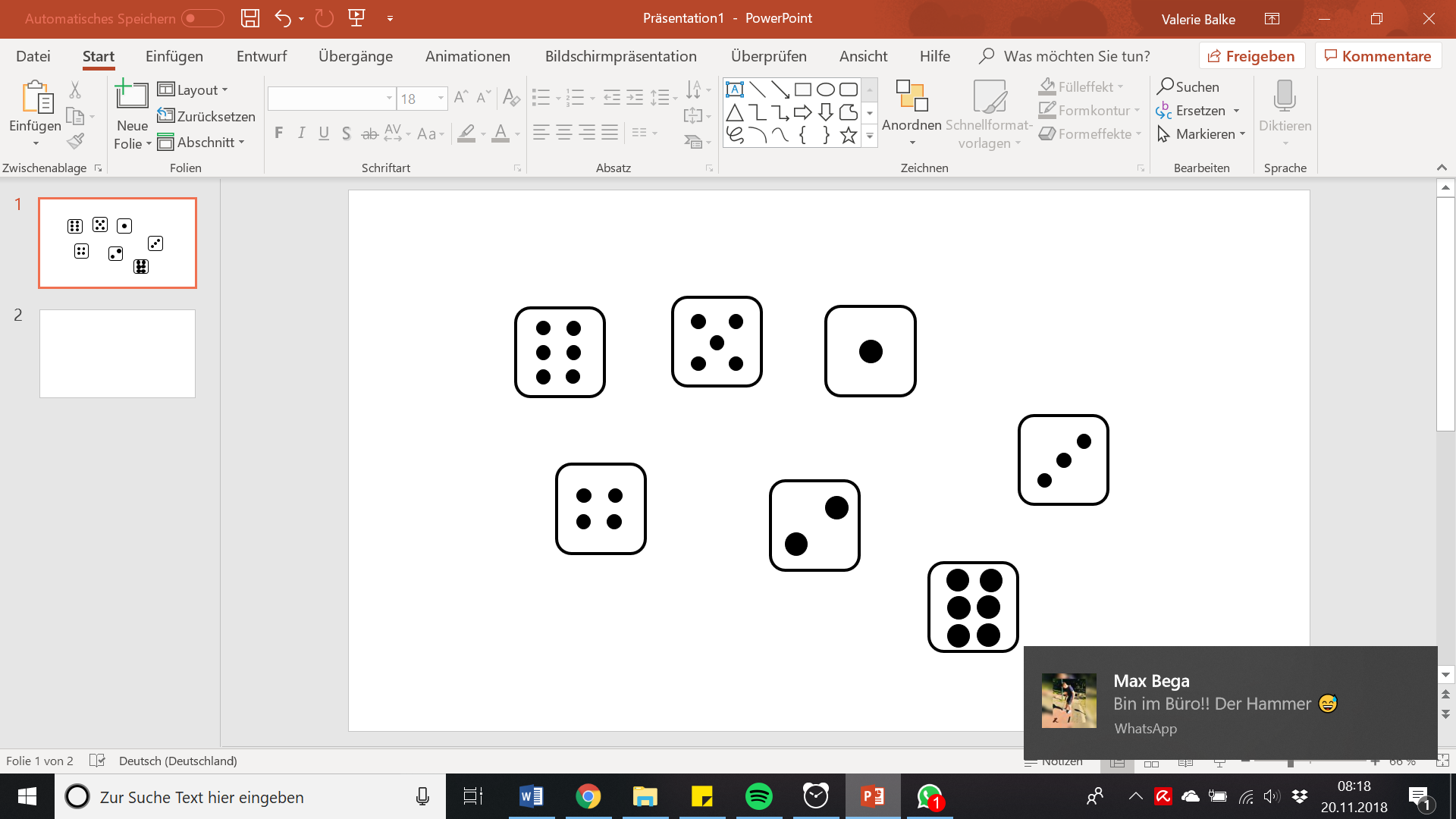 (Spielplan Vorlagen)(Spielplan Vorlagen) (Spielplan Satzbausteine) (Spielplan Sortierkarten) (Spielplan Sortierkarten) (Spielplan Sortierkarten) (Tabelle „Was passt zusammen“)	(Würfelgeschichten Tabelle)(Würfelgeschichten Tabelle)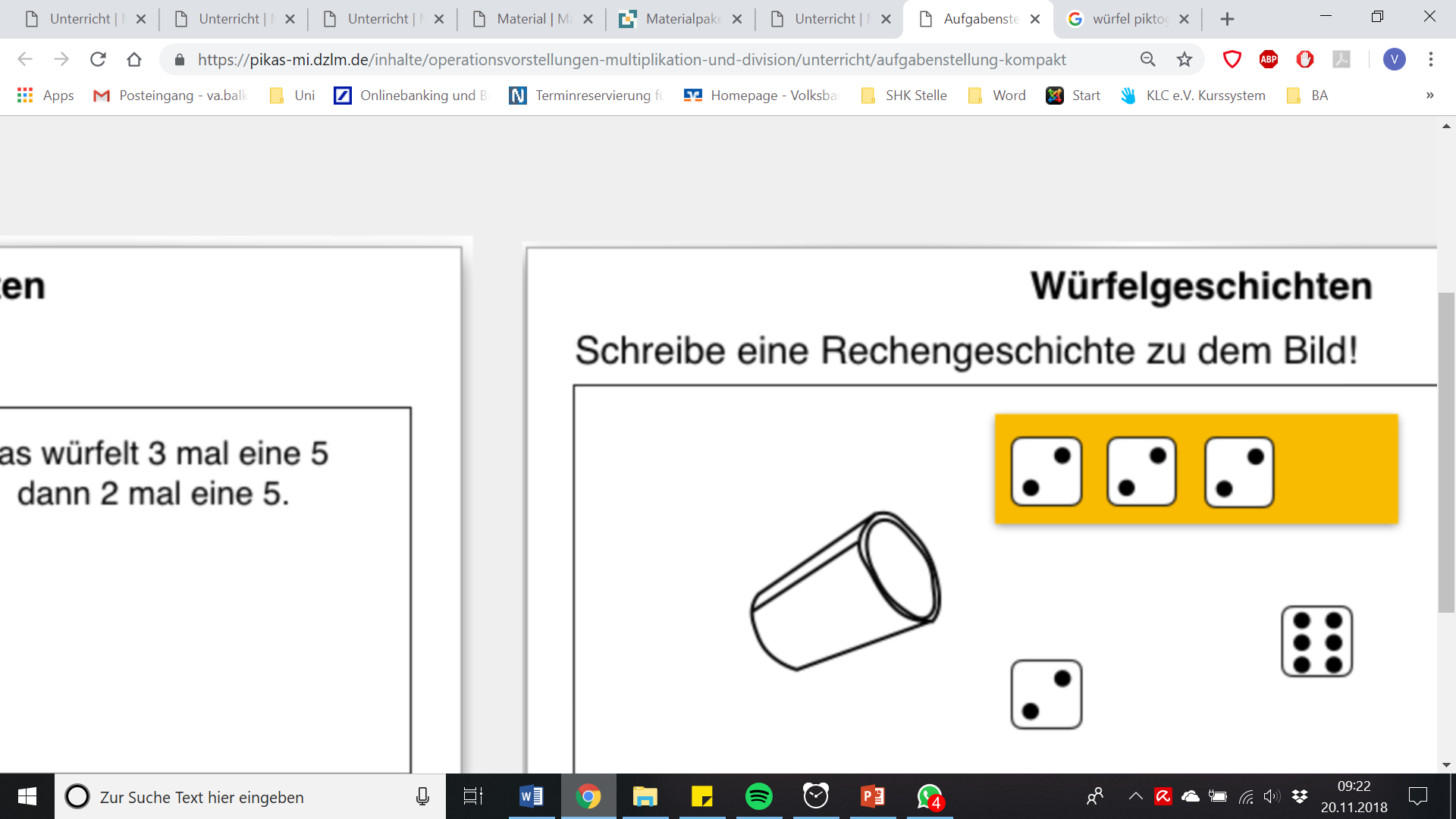 (Würfelgeschichten Abbildung)(Spielplan reduziert Vorlage) (Tabelle Würfelbilder leer)(Tabelle Würfelbilder)(Vorlagen Aufgabenkarten)(Spielplan erweitert)(Spielplan erweitert)(Schülerlösungen Vorlage) (Darstellungen multiplikativ Vorlage)Name: ____________1. SpielName: ____________1. SpielIch habe ____ mal eine                    gewürfelt.Ich habe ____ mal eine                    gewürfelt.Ich habe ____ mal eine                    gewürfelt. Ich habe ____ mal eine                    gewürfelt.Ich habe ____ mal eine                    gewürfelt. Ich habe ____ mal eine                    gewürfelt.Name: ____________1. SpielIch habe ____ Einer gewürfelt.Ich habe ____ Zweier gewürfelt.Ich habe ____ Dreier gewürfelt.Ich habe ____ Vierer gewürfelt.Ich habe ____ Fünfer gewürfelt.Ich habe ____ Sechser gewürfelt.Ich habe ____ Einer gewürfelt.____ Einer Ich habe ____ Zweier gewürfelt.____ ZweierIch habe ____ Dreier gewürfelt.____ DreierIch habe ____ Vierer gewürfelt.____ ViererIch habe ____ Fünfer gewürfelt.____ FünferIch habe ____ Sechser gewürfelt.____ SechserWas passt zusammen?Was passt zusammen?Was passt zusammen?WürfelgeschichtenMale, was die Kinder würfeln!WürfelgeschichtenMale, was die Kinder würfeln!WürfelgeschichtenSchreibe eine Rechengeschichte zu dem Bild!Name: ____________1. SpielIch habe __ mal eine            gewürfelt.Ich habe __ mal eine            gewürfelt.Ich habe __ mal eine            gewürfelt.1. SpielIch habe ___ mal eine             gewürfelt.Ich habe ___ mal eine             gewürfelt.Ich habe ___ mal eine             gewürfelt.Ich habe ___ mal eine             gewürfelt.Ich habe ___ mal eine             gewürfelt.Ich habe ___ mal eine             gewürfelt.Ich habe ___ mal eine             gewürfelt.Ich habe ___ mal eine             gewürfelt.Ich habe ___ mal eine             gewürfelt.Name: _________1. SpielMalaufgabeMalaufgabe